TEXTE COMPLEMENTAIRELa semaine de Justine et d’Oscar: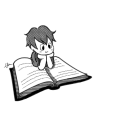 On lit. 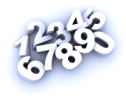 On compte. 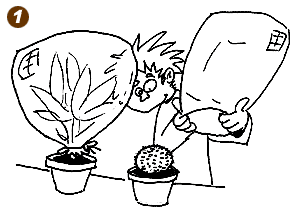 On fait des sciences. On apprend l’anglais. 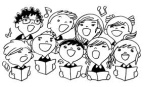 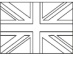 On chante. 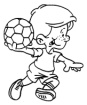 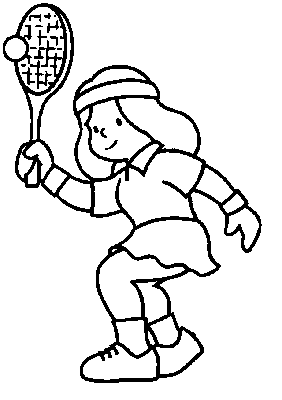 On fait du sport. 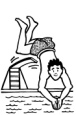 On va à la piscine.On est à la maison.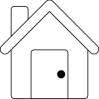 lundimardimercredijeudivendredisamedidimanche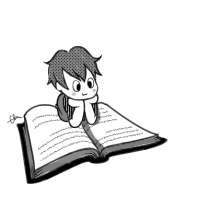 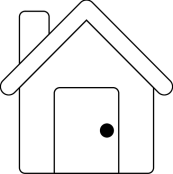 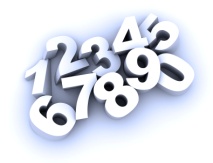 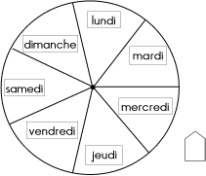 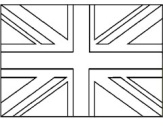 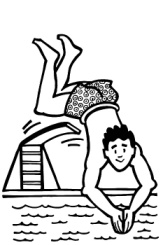 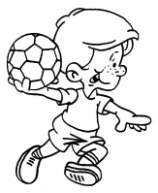 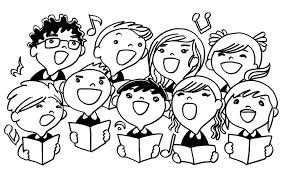 